KPR College of Arts Science and Research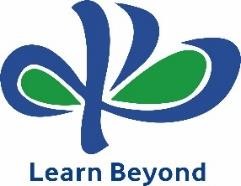 (Affiliated to Bharathiar University, Coimbatore) Avinashi Road, Arasur, Coimbatore – 641 407Quality System Document Faculty Profile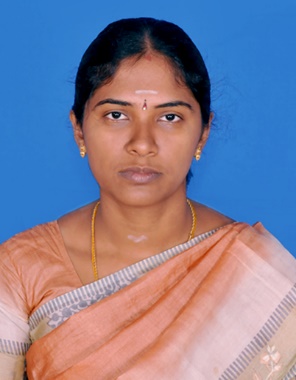 Name & Designation	: Dr.R.Kumuthaveni & Associate Professor Department	: Computer ScienceDate of Joining	: 03.05.2023Experience @ KPR CAS	: 1 monthTotal Experience	: 14 years 6 monthsEducational Qualifications   : M.C.A., M.Phil., Ph.D., SET, NETAddress	: 6-2, Kalapatti Road,	   Kurumbapalayam, 	  Coimbatore-641107.Date of Birth	: 20 April 1981Blood Group	: B +positiveCourse Expertise:Programmes Attended:1. Conference (National/International)Workshop (National/International)Faculty Development ProgrammeProgrammes conducted:Swayam/ NPTEL Courses CompletedPublicationsSignature of the FacultyS.No.QualificationsYear of PassingClassSpecialization1.NET2021  -Computer Science & Applications2.Ph.D.2019FirstSpeech Processing3. SET2017  -Computer Science & Applications4.M.Phil.2009FirstImage Processing5.M.C.A2007FirstComputer Applications6.B.Sc.2001FirstComputer ScienceS.NoName of the Course1.Advanced Java Programming2.RDBMS3.Artificial Intelligence4.IoT5.C & C++ Programming6.Operating Systems7.Software Engineering & Testing8.Cloud Computing9.Data mining 10.Digital Image ProcessingS.NoTitle of the ProgrammePresented paper    titleOrganized byEvent DateRemarks1.International Conference on Intelligent Computing and TechnologyA Survey on Crop Leaf Disease Segmentation Detection and Classification using Machine LearningDept of IT, Sri Ramakrishna College of Arts & Science, CBE.10.3.20232.National Level Conference on Scientific InputTechnological Advancement and Women Empowerment for Sustainable DevelopmentA Review on Usage of Data Mining Techniques in SustainableAgricultural DevelopmentKongunadu Arts and Science College, Coimbatore2.2.2023- 3.2.20233.ICAC-2022A Review of Routing Protocols on Mobile Ad Hoc NetworksBharathiar University, Coimbatore.3.3.2022-  4.3.20224.NCMLST-2020A Novel Guiding E-mailing System for Visually impaired PeopleSri Krishna Arts and Science College, Coimbatore.12-02-20205.ICCIA-2K17Recognizing Emotions from Tamil Speech through MFCC FeatureExtraction and the Tamil wordsDr.SNS Rajalakshmi College of Arts andScience, Coimbatore29-07-20176.NCAC 2016Emotional Speech Recognition through SVM-KNN for the Tamil LanguageBharathiar University, Coimbatore.Sep-20167.NCCSP 2011Implementation of FFT based Algorithm for Automatic ImageRegistrationDr. SNS Rajalakshmi College of Arts and Science,29-07-2011-30-11-2011.S.NoTitle of the programmeTitle of the programmeOrganized byEvent DateRemarksRemarks1.1.International Workshop on Case Studies in AI and MLPSGR Krishnammal College for Women17.11.202217.11.20222.2.National Level Workshop on “Internet of Things from Protocol to Practice”Department of CS, Kongunadu Arts & Science College, Coimbatore   13.10.22 -           14.10.22   13.10.22 -           14.10.22S.NoTitle of the ProgrammeOrganized byDate (fromdate – to date)Remarks1.Research Trends in Science & TechnologyDepartment of Computer Applications (PG), Hindustan College of Arts & Science06.3.2023-11.3.20232. Impact of Industry 4.0 on 21st Century Higher EducationIQAC and CDC of Kongunadu Arts & Science College01.03.2023 -08.03.2023.3.Python with Data scienceDepartment of CS(Aided), Kongunadu Arts & Science College   13.02.2023-    14.02.20234.Creative ThinkingICT Academy at Kongunadu Arts & Science College05.01.2023-07.01.20235.Advanced Computing TechnologiesDepartment of CS(SF) NGM College, Pollachi25.07.2022-29.07.20226.Cybersecurity Infrastructure Configuration   ICT Academy20.09.2021 - 24.09.20217.Machine Learning Frontiers in Healthcare ATAL, at National Institute Of Technology, Delhi26-7-2021-     30-7-20218.Capacity Buidling of Women Leaders in Higher EducationATAL, S.R.M. Institute of Science and Technology12-7-2021-     16-7-20219.Web design course for EntrepreneurshipDept of Comp Applns, Bharathiar University, CBE6.11.2020-19.11.202010.Securities MarketDept of Commerce, Dr.SNS Rajalakshmi College of Arts & Science, Coimbatore9 .08.2021S.NoParticularsTitle of the programmeDate of the programmeorganizedNo of Participantsattended1. Dr. SNS Rajalakshmi College of Arts and Science, CoimbatoreNational Network Security Championshipin association with e-cell IIT Bombay 1202. Dr. SNS Rajalakshmi College of Arts and Science, CoimbatoreIndustrial Level Summer Training Programme by Network Bulls and Red Map E-learning in partnership with E-cell IIT Bombay.1503.Kongunadu Arts and Science CollegeInduction Training for Data Entry Operators for Tamilnadu Police Department personnel23.09.2022404.Kongunadu Arts and Science College & Bharathiar University, CoimbatoreInternational Conference on ”Standpoint Interactive Dialogue on Gender concerns in Science and Technology, Rural Areas and Micro Violence”21.02.20233505.Kongunadu Arts and Science College, CoimbatoreInternational Women’s Day-2023-Unlock your Potential08.03.2023250S.NoTitle of the CourseCourse DurationMarks ObtainedCertification Awarded1. Programming in Java Jul- Oct 2021                      8 weeks83%Elite -Certification2.Cloud Computing 8 weeks92%Elite -Certification3.Introduction to IoT  Jan-Apr 2019                       12 weeks93%Elite -Certification4.Emotional IntelligenceFeb-Mar 20188 weeks69%Elite -Certification5.Soft Skills and Personality DevelopmentAug-Oct 2018 8 weeks67%Elite -CertificationS.NoTitle of the paper publishedJournal NameISSN/Volu me/Issue/pg. noDate of the publicationUGC/Scop us/peer reviewed1.A Survey on Routing Protocols for Flying Adhoc Networks (FANETS)Shodhasamhita : Journal of Fundamental & Comparative ResearchISSN: 2277-7067 Vol. VIII, Issue-II, No.8 July – December 2022UGC Care 2.A Survey of Cyber Defense Data Mining Strategies Sambodhi Vol-44 No.-01 (XXI)  PP.59-632021UGC Care 3.A Speech –Mail Assistance for Visionless,PalArch’s Journal of Archaeology of Egypt / Egyptology17(12), 824-8352020Scopus indexed.4.Performance evaluation of pitch values for finding emotions in Tamil speech, Int.J.Swarm Intelligence,Inder Science Enterprises Ltd.  Vol.3, No.4, PP.261–2752018Google Scholar5.A Study on Automatic Speech Recognition, in Journal of Computational Information SystemsBinary Information Press Systems 14: 42018UGC6.Fuzzy Weight With Voronoi Centroid Vector Quantizer (FW-VCVQ) for Emotional Classifier with Tamil Speech SignalsInternational Journal of Pure and Applied Mathematics,Volume 119 No. 182018UGC 7.Iterative Conditional Entropy Kalman filter (ICEKF) for noise reduction and Neuro Optimized Emotional Classifier (NOEC). Cluster Computing,Cluster Computing, SpringerPP.1-17 2018SCI-E indexed8.An Enhanced Bat Algorithm with Simulated Annealing Method for Speech Emotion RecognitionJour of Adv Research in Dynamical & Control SystemsIssue-1(2017) PP.125-1372017Scopus 